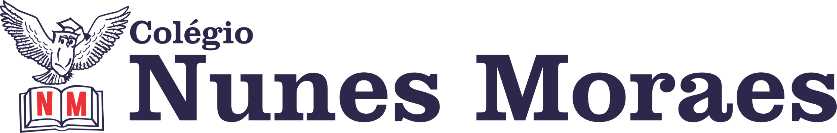  “Segunda com S de: sorrisos, sonhos e surpresas”	Que a nossa semana seja leve, abençoada, iluminada, produtiva e muito feliz.1ª aula: 7:20h às 8:15h – CIÊNCIAS – PROFESSORA: RAEFAELLA CHAVES 1º passo: Disponibilizar relação dos alunos que realizaram a atividade no portal SAS (Eureka), capítulo 7.2º passo: Assistir a vídeo aula no link: https://www.youtube.com/watch?v=XWavysOmSuc (com duração de 15 minutos e 42 segundos).3º passo: Atividade de sala –SAS/Investigue, página 78, questões 1 e 2.ESTAREI DISPONÍVEL NO WHATSAPP PARA TIRAR SUAS DÚVIDAS.  4º passo: Atividade pós aula: SAS/Explore seus conhecimentos, página 82/83, questões 5 e 6.ATENÇÂO: Atividade pós aula deverá ser fotografada e enviada por WhatsApp.Durante a resolução dessas questões a professora Rafaella vai tirar dúvidas no WhatsApp (9.9205-7894)Faça foto das atividades que você realizou e envie para coordenação Flay (9.9198-6443)Essa atividade será pontuada para nota.2ª aula: 8:15h às 9:10h – ARTE – PROFESSORA: ROSEANA SOUSA 1º passo:  Clique no link e assista à videoaula. Acompanhe a correção da atividade do pós aula . Em seguida, abra seu livro na abertura do capítulo 9 – página 90.Link da aula: https://youtu.be/znHevEJQP_Q 2º passo:. Faça passo a passo, tudo o que eu pedir na videoaula. Para isso, você pode pausar o vídeo sempre que precisar.3º passo: Acompanhe o estudo das páginas 95 a 97. Siga os comandos da professora durante o estudo dirigido dessas páginas. Procure grifar as informações principais. 4º passo: Após a explanação do conteúdo, acompanhe a orientação, para fazer as questões 1 e 2  a seguir, a partir da leitura das páginas 95 e 96.ATIVIDADE CLASSE ( Enviar para a coordenação: Flay)1 – De que forma os artistas pensam as coreografias e se comunicam através da dança?2 – Qual é a intenção dos grupos de dança que incluem em seus espetáculos pessoas com e sem deficiência?OBSERVAÇÃO: FAÇA A ATIVIDADE EM SEU CADERNO. (Só respostas) Não esqueça de se identificar: nome, número e turma. 5º passo: Atividade pós aula: Obs: Mandar a foto ou vídeo da atividade do pós aula para o WhatsApp da professora Rose até o início da próxima aula.Durante a resolução dessas questões a professora Roseana vai tirar dúvidas no WhatsApp (9. 9247-4950)Faça foto das atividades que você realizou e envie para coordenação Flay (9.9198-6443)Essa atividade será pontuada para nota.Intervalo: 9:10h às 9:45h3ª aula: 9:45h às 10:40h – MATEMÁTICA – PROFESSORA: GABRIELLA1º passo: Vamos conferir a correção da atividade de casa da aula passada e logo depois, as explicações do conteúdo da aula de hoje com a professora Gabriella, o link será enviado durante da aula.OBS: (não deixe de acompanhar pelo seu livro pg. 79)Caso não consiga acessar, assista à aula do link a seguir: https://youtu.be/hpkqP2gfTS82º passo: Vamos praticar resolvendo as questões da atividade “Dialogar e Conhecer”, pg. 79, questões 01 e 02.3º passo: Atividade de casa “Dialogar e Conhecer”, pg. 79, questões 03.OBS: (As resoluções serão realizadas no Watsapp, durante a aula).Durante a resolução dessas questões a professora Gabriella vai tirar dúvidas no WhatsApp (9.9174-8820)Faça foto das atividades que você realizou e envie para coordenação Flay (9.9198-6443)Essa atividade será pontuada para nota.4ª aula: 10:40h às 11:35 h – GEOGRAFIA – PROFESSOR: ALISON ALMEIDA  1º passo:  Envie para o professor a foto com atividade pós aula - Página: 55 (SAS) Questão: 01 e 02Faça a correção. Ela será disponibilizada pelo professor no início da aula no grupo da turma2º passo: Faça a leitura das páginas 56 a 58 (SAS)3º passo: Assista a vídeo aula disponível no link abaixo:https://youtu.be/a8B6Xz4CkJY 4º passo: Faça atividade da página: 69 (SAS) Questão: 04 e 055º passo: Faça a correção.Envie uma foto da sua atividade para a coordenação.Faça a correção que será disponibilizada pelo professor no grupo.6º passo: Atividade Pós Aula – Faça a leitura das páginas 59 (SAS) e faças os exercícios da página: 59(SAS) Questão: 01 e 02.Durante a resolução dessas questões o professor Alison vai tirar dúvidas no WhatsApp (9.9107-4898)Faça foto das atividades que você realizou e envie para coordenação Flay (9.9198-6443)Essa atividade será pontuada para nota.PARABÉNS POR SUA DEDICAÇÃO!